Уважаемые коллеги! 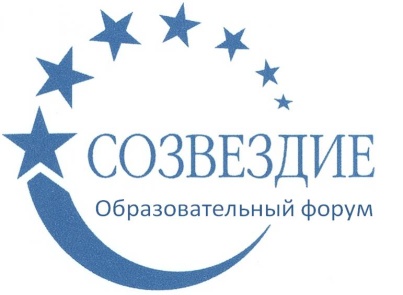 Приглашаем вас принять участиеВ III Всероссийском конкурсе методических разработок            «Мой лучший урок »Желающие принять участие в детском конкурсе должны направить с 6 апреля до 3 мая 2020 г. в электронном виде заполненную заявку участника вместе с материалами конкурса и копией квитанции об оплате организационного взноса по электронной почте ssozv@yandex.ruПо результатам конкурса все участники получают диплом I, II,или III степени. Дипломы высылаются на адрес электронной почты в течение 2 рабочих дней. Организатором выступает образовательный форум «СОЗВЕЗДИЕ». Официальный сайт Всероссийских и Международных конкурсов http://ssozv.ru/Последний день подачи заявки: 3 мая  2020 г. (включительно).Участники конкурса:Участниками Конкурса могут выступать педагоги (учителя, преподаватели) и методисты дошкольных образовательных организаций, средних общеобразовательных организаций, организаций начального, среднего и высшего профессионального образования, организаций  дополнительного образования детей, коррекционных образовательных организаций.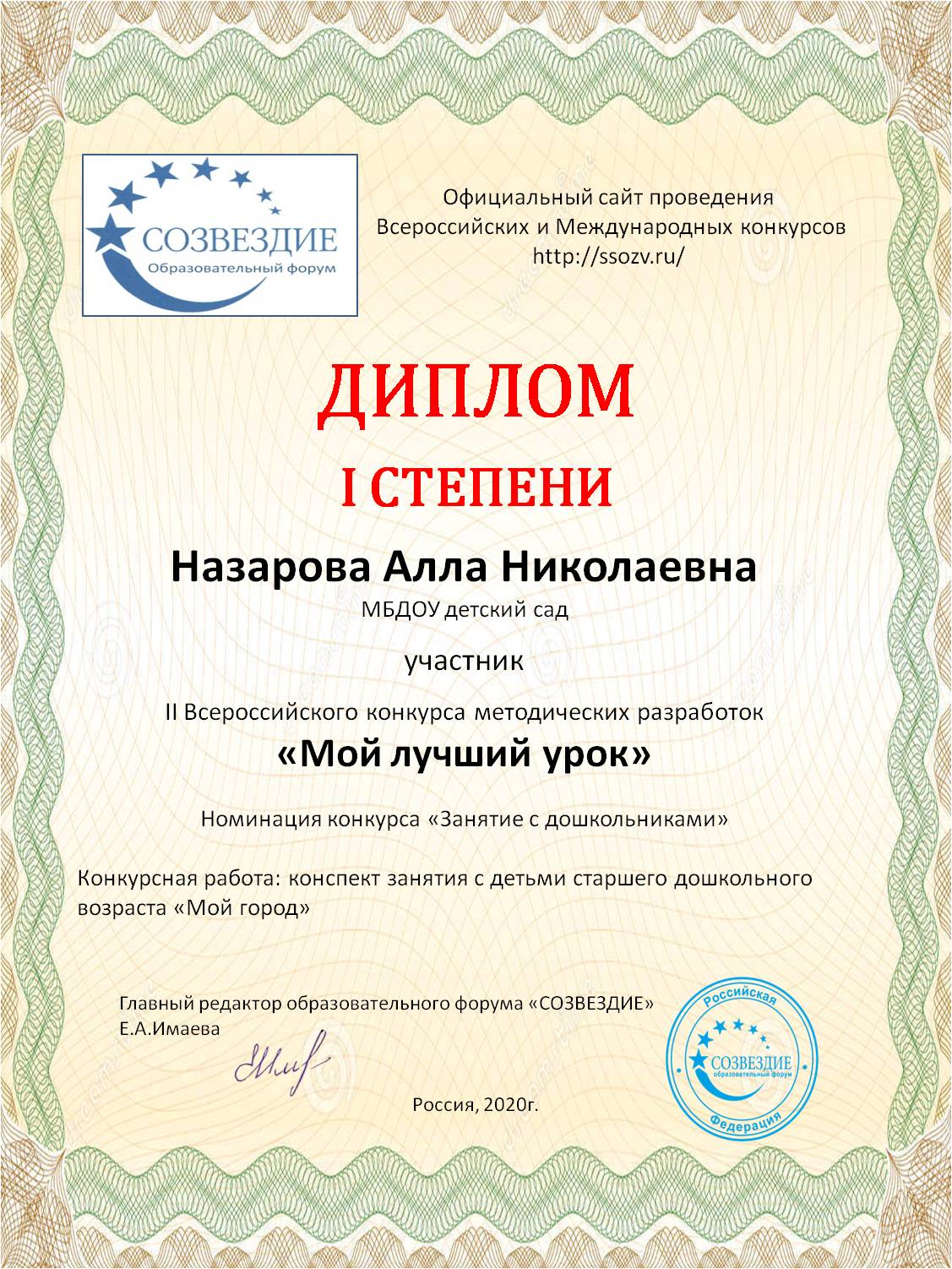 Предмет КонкурсаПредметом Конкурса являются разработки конспектов уроков, занятий совместных мероприятий.        Номинации конкурсаОткрытый урокЗанятие с дошкольникамиСовместное мероприятиеОрганизационный взнос участника- 200 рублей (орг.взнос оплачивается за каждого участника). Участник производит оплату безналичным перечислением в российских рублях. Оплата может быть произведена со счета организации, либо самим участником через любое отделение Сбербанка России или любой коммерческий банк.Для участия в конкурсе необходимо направить:Заявку на участие в конкурсе.Конкурсную работу Копию квитанции об оплате.Материалы принимаются исключительно  в электронном варианте по электронной почте ssozv@yandex.ru с пометкой «На конкурс». Заявка участника конкурса:Заявка  участника с расчетом стоимости подлежит обязательному заполнению и направляется в электронном виде вместе с конкурсной работой и копией квитанции об оплате организационного взноса по электронной почте ssozv@yandex.ruСпособы оплаты:Оплата на карту Сбербанка, номер карты 4276 4900 4932 7143(получатель Екатерина Александровна И.)Оплата на счет в Яндекс кошельке 4100111475413345 Заявка участника конкурса  «Мой  лучший урок»Заявка участника конкурса  «Мой  лучший урок»Фамилия, имя, отчество  автора (полностью)Наименование Вашей организации, город (населенный пункт) Номинация  Конкурсная работаЭлектронный адрес для отправки дипломаТелефон мобильный